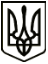 МЕНСЬКА МІСЬКА РАДА(дванадцята сесія восьмого скликання) РІШЕННЯ26 жовтня 2021 року	м. Мена	№ 605Про внесення змін до Договору оренди землі від 12.05.2010 укладеного з КСТ «Дружба»Розглянувши клопотання КСТ «Дружба» щодо внесення змін до Договору оренди землі від 12 травня 2010 року, зареєстрованого у Менському районному відділі ДЗК про що у Державному реєстрі вчинено запис від 12  травня 2010 року за № 041084400250, у зв’язку з раніше проведеною інвентаризацією орендованої земельної ділянки та її поділом, з метою приведення даних у  відповідність до чинних норм законодавчих актів, керуючись ст. ст. 12, 122, 1481 Земельного кодексу України, ст. 26 Закону України «Про місцеве самоврядування в Україні», Менська міська рада ВИРІШИЛА:1. Внести зміни шляхом укладання додаткової угоди до Договору оренди землі № 5, укладеного між Менською райдержадміністрацією та КСТ «Дружба» 12 травня 2010 року, зареєстрованого у Менському районному відділі ДЗК, про що у Державному реєстрі вчинено запис від 12 травня 2010 року за № 041084400250, на земельну ділянку загальною площею 5,2612 га (архівний кадастровий номер 7423084500:05:000:1064), що розташована на території Менської міської територіальної громади за межами с. Киселівка, а саме:Змінити сторону укладання Договору оренди землі в частині «Орендодавець», визначивши орендодавцем Менську міську раду.Змінити орендовану площу земельної ділянки з «5,2612 га» на площі земельних ділянок «1,3085 га кадастровий номер 7423084500:05:000:1100» та «1,6886 га кадастровий номер 7423084500:05:000:1099».Здійснити перерахунок річного розрахунку орендної плати, встановивши орендну плату 8% від нормативної грошової оцінки земельних ділянок, відповідно до рішення 7 сесії Менської міської ради 8 скликання від 30 червня 2021 №322.2. КСТ «Дружба» укласти відповідну додаткову угоду до договору оренди землі зазначеного у п.1 даного рішення.3.	Контроль за виконанням рішення покласти на заступника міського голови з питань діяльності виконавчих органів ради В.І. Гнипа та на постійну комісію з питань містобудування, будівництва, земельних відносин та охорони природи.Міський голова							Геннадій ПРИМАКОВ